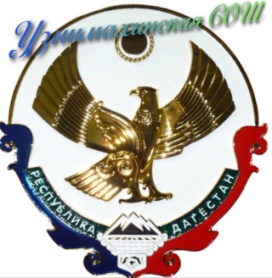 РЕСПУБЛИКА ДАГЕСТАНМУНИЦИПАЛЬНОЕ ОБРАЗОВАНИЕ «АКУШИНСКИЙ РАЙОН»МУНИЦИПАЛЬНОЕ КАЗЁННОЕ ОБЩЕОБРАЗОВАТЕЛЬНОЕ УЧРЕЖДЕНИЕ«УЗНИМАХИНСКАЯ СРЕДНЯЯ ОБЩЕОБРАЗОВАТЕЛЬНАЯ ШКОЛА»368291, Республика Дагестан, Акушинский район, с. Узнимахи dzava77@mail.ru 89285897818                                                 Рассмотрено                                                                                                    Утвержденона педагогическом совете                                                                  Директором МКОУ «Узнимахинская СОШ»№1 от 30.08.2018г                                                                                              __________________________________________________________________________       Ахмедов К.К.                                                                                                     Приказ №05 от 30.08.2018гI. Общие положенияПоложение о языках в образовательной организации (далее - Положение) разработано в соответствии со ст. 14 Федерального закона от 29.12.2012 № 273- ФЗ "Об образовании в Российской Федерации", Законом Российской Федерации «О языках народов Российской Федерации» от 25.10.1991 г. № 1807- 1 (редакция от 12.03.2014 г.), Законом Республики Дагестан «Об образовании в Республике Дагестан» от 16 июня 2016 года № 48 ст 10, Постановлением правительства Республики Дагестан «О дополнительных мерах по изучению русского языка и языков народов Дагестана в Республике Дагестан» от 15 октября 2015 года № 289.1. 2. Настоящее Положение разработано с целью соблюдения законодательства Российской Федерации в области образования в части определения языка образования и языка изучения в образовательной организаций (далее ОО).1. 3. В ОО образовательная деятельность осуществляется на русском языке, если настоящим Положением не установлено иное.Преподавание	 осуществляется	в соответствии с федеральным государственным образовательным стандартом начального общего образования, основного общего образования, среднего общего образования.Для недопущения нарушений права граждан в части определения языка образования и языка изучения ОО обеспечивает систематическое информирование родителей (законных представителей) обучающихся с целью свободного, добровольного выбора ими языка преподавания и изучения языков Республики Дагестан, а также изучения родного языка (даргинского) из числа языков народов Российской Федерации.1.6.Организация выбора языка преподавания и изучения предусматривает участие Совета школы.1.7.Настоящее Положение обязательно для исполнения всеми участниками образовательного процесса.Язык образования.В соответствии со ст. 14 п. 1 Закона РФ «Об образовании в Российской Федерации» в ОО гарантируется получение образования на государственном языке Российской Федерации, а также выбор языка обучения и воспитания в пределах возможностей, предоставляемых системой образования.Преподавание и изучение языков Республики Дагестан не должны осуществляться в ущерб преподаванию и изучению государственного языка Российской Федерации.Образовательная деятельность в ОО осуществляется на русском языке. Преподавание и изучение русского языка в рамках имеющих государственную аккредитацию образовательных программ осуществляется в соответствии с федеральными государственными образовательными стандартами.Иностранные	граждане и лица без гражданства все документы представляют в ОО на русском языке или вместе с заверенным в установленном порядке переводом на русский язык.Граждане Российской Федерации, иностранные граждане и лица без гражданства получают образование в ОО на русском языке по основным образовательным программам начального общего, основного общего, среднего общего образования в соответствии с федеральными государственными образовательными стандартами.Изучение русского языка как государственного языка РФ.Русский	язык как государственный язык Российской Федерации изучается во всех классах в соответствии с Законом Российской Федерации «О языках народов Российской Федерации» от 25 октября 1991 года №1807- 1 и с Федеральным законом «Об образовании в Российской Федерации» от 29.12.2012 года № 273-ФЭ.Изучение русского языка как государственного языка регламентируется федеральными государственными образовательными стандартами.В 1-11-х классах русский язык изучается в объемах, предусмотренных Базисным учебным планом для школ Российской Федерации, не допускается сокращение количества часов на изучение русского языка.В образовательном процессе должны использоваться только те учебники, которые утверждены и рекомендованы (или допущены) Министерством образования и науки Российской Федерации (согласно федеральному перечню учебников на текущий год).Изучение языков народов РДОбучение на родных языках может быть обеспечено созданием необходимого числа обучающихся для класса (группы), а также созданием условий для их функционирования в пределах возможностей, предоставляемых системой образования.Классы (группы) с изучением родного языка могут создаваться на основании заявлений родителей (законных представителей) обучающихся при поступлении ребёнка в ОО.Изучение родных языков регулируется государственными образовательными стандартами, а также региональным Базисным учебным планом, составленным на основе федерального Базисного плана, где отводятся соответствующие часы на изучение родных языков.4.4.Право на изучение родного (даргинского) языка из числа языков народов Российской Федерации реализуется в пределах возможностей, предоставляемых системой образования, в порядке, установленном законодательством об образовании.При поступлении в школу ребенка родители или лица их заменяющие в заявлении указывают желаемое для них изучение родного языка.Выбор языка для изучения в качестве родного определяется после мониторинга заявлений и утверждается решением педагогического совета школы.Изучение иностранного языкаВ качестве иностранного языка осуществляется изучение английского языка во 2-11-х классах. При наличии специалистов, по желанию родителей могут изучаться и другие иностранные языки.Осуществляется деление классов на группы для изучения иностранного языка в соответствии с нормативными требованиями.6. Порядок выбора языка:Предварительный этап.Ежегодно в апреле-мае проводить родительские собрания, в ходе которых рассматривать вопросы по определению языка обучения и языка изучения на будущий учебный год. Информацию о дате и времени проведения родительского собрания, а также вопросы для рассмотрения, в том числе о выборе языка обучения и языка изучения, доводить до сведения родителей (законных представителей), заблаговременно и размещать на сайте учебного заведения.Приказом директора необходимо назначить координатора от администрации, ответственного за организацию данной работы в учебном заведении (далее - координатор).Основной этап.На общешкольных и классных родительских собраниях должны присутствовать родители (законные представители) обучающихся, координатор, классные руководители, учителя, преподающие родные языки. Родителей (законных представителей) обучающихся в ходе классных и общешкольных родительских собраний необходимо проинформировать о праве выбора языка обучения и языка изучения на основании вышеизложенных нормативных документов с занесением данного вопроса в протокол родительского собрания. Данные протоколов по каждому классу должны соответствовать числу и содержанию личных заявлений родителей.Проведение родительского собрания рекомендуется построить по следующему примерному плану:вводное выступление руководителя учебного заведения;представление педагогических работников, которые будут преподавать родные языки;представление содержания предмета (цель, задачи, ценностные ориентиры, внеурочная деятельность);ответы на вопросы родителей (законных представителей);заполнение родителями (законными представителями) обучающихся личных заявлений (образец заявления - приложение №1);сбор заполненных родителями (законными представителями) заявлений.В случае отсутствия родителей некоторых учащихся классными руководителями в частном порядке должна быть проведена работа по информированию их о вопросах, рассмотренных на собрании, и заполнению заявления, о чем дополнительно произвести запись в протоколе родительских собраний.Заключительный этап.Подвести итоги собраний, направить информацию об их результатах, выборе языка обучения, изучения в органы управления образованием. Образовательные организации по итогам собраний сохраняют заявления родителей, протоколы родительских собраний, оригинал сводной информации за подписью классных руководителей и директора школы, которые хранятся в учебном заведении 5 лет. В исключительных случаях допускается изменение выбора родителями (законными	представителями)после подведения итогов	родительских собраний	и направленияинформации в орган управления образованием. В этом случае родители (законные представители)обучающихся должны обратиться к руководителю учебного заведения с письменным заявлением. Решение об удовлетворении такого заявления принимается руководителем образовательной организации по согласованию с учителем-предметником.Проведенная работа должна обеспечить реализацию прав граждан свободный, добровольный, информированный выбор языка обучения, также выбор родного языка для изучения.Данное Положение вступает в силу с момента его принятия.                                                                                                                               Приложение №1	                                  Директору МКОУ«Узнимахинская СОШ»»	                        _________________ Ахмедов К.К.	                                                                                                            гр.                                                                                                  проживающего по	адресуЗаявлениеПрошу организовать изучение даргинского языка как предмета для моего ребенкаучащегося_7__класса._______________________________                                                          (ФИО ребенка полностью)Дата.Подпись